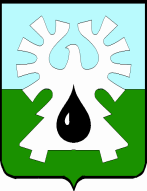 МУНИЦИПАЛЬНОЕ ОБРАЗОВАНИЕ ГОРОД УРАЙ			  Ханты-Мансийский автономный округ-ЮграАДМИНИСТРАЦИЯ ГОРОДА  УРАЙ                              Управление экономики, анализа и прогнозирования628285, микрорайон 2, дом 60,  г.Урай,                                                       тел. 2-23-13,3-09-27 Ханты-Мансийский автономный округ-Югра,                                                    факс(34676) 3-09-27 Тюменская область                                                                                                Е-mail:ue@uray.ru  от 04.02.2019  № 23/2-96Заключение об оценке регулирующего воздействия проекта постановления администрации города Урай «Об утверждении административного регламента предоставления муниципальной услуги «О прекращении права постоянного (бессрочного) пользования земельным участком или права пожизненного наследуемого владения земельным участком»	Управлением экономики, анализа и прогнозирования администрации города Урай как уполномоченным органом от имени администрации города Урай (далее – уполномоченный орган), ответственным за внедрение процедуры оценки регулирующего воздействия на территории города Урай, в соответствии с Порядком проведения администрацией города Урай оценки регулирующего воздействия проектов муниципальных нормативных правовых актов, экспертизы и оценки фактического воздействия муниципальных нормативных правовых актов, затрагивающих вопросы осуществления предпринимательской и инвестиционной деятельности, утвержденным постановлением администрации города Урай от 21.04.2017 №1042 (далее – Порядок), рассмотрены: проект постановления администрации города Урай «Об утверждении административного регламента предоставления муниципальной услуги «Об утверждении административного регламента предоставления муниципальной услуги «О прекращении права постоянного (бессрочного) пользования земельным участком или права пожизненного наследуемого владения земельным участком»(далее – Проект, проект МНПА), пояснительная записка к проекту МНПА, подготовленные МКУ «Управление градостроительства, землепользования и природопользования города Урай» (далее - разработчик проекта).Проект МНПА направлен разработчиком проекта для подготовки настоящего заключения впервые.По проекту МНПА проведена независимая экспертиза в период с 26.12.2018 по 09.01.2019. Отзывов, предложений и замечаний в период проведения независимой экспертизы на проект МНПА не поступало.Информация об оценке регулирующего воздействия проекта МНПА (далее – ОРВ) была размещена на официальном сайте органов местного самоуправления города Урай в информационно-телекоммуникационной сети «Интернет» 11.01.2019 (http://uray.ru/procedures/ob-utverzhdenii-administrativnogo-reglamenta-predostavlenija-municipalnoj-uslugi-o-prekrashhenii-prava-postojannogo-bessrochnogo-polzovanija-zemelnym-uchastkom-ili-prava-pozhiznennogo-nasleduemogo-vla/).В соответствии с подпунктом 2 пункта 3.7 раздела 3 Порядка данный Проект подлежит упрощенной процедуре ОРВ, так как в отношении проектов постановлений администрации города Урай об утверждении административных регламентов предоставления муниципальных услуг или о внесении изменений в них, прошедших независимую экспертизу в соответствии с порядком разработки и утверждения административных регламентов предоставления муниципальных услуг в муниципальном образовании городской округ город Урай, утвержденном постановлением администрации города Урай от 18.01.2013 №117, публичные консультации не проводятся.Проектом МНПА предлагается изложить административный регламент предоставления муниципальной услуги «О прекращении права постоянного (бессрочного) пользования земельным участком или права пожизненного наследуемого владения земельным участком»   в новой редакции.Целью предполагаемого правового регулирования является приведение административного регламента предоставления муниципальной услуги «О прекращении права постоянного (бессрочного) пользования земельным участком или права пожизненного наследуемого владения земельным участком»  в соответствие с постановлением администрации города Урай от 27.09.2018 №2510 «О внесении изменений в приложение к постановлению администрации города Урай от 18.01.2013 №117».На основе проведенной ОРВ проекта МНПА с учетом представленной информации уполномоченным органом сделаны следующие выводы:а) об отсутствии в Проекте положений, вводящих избыточные обязанности, запреты и ограничения для субъектов предпринимательской и инвестиционной деятельности или способствующих их введению, а также положений, способствующих возникновению необоснованных расходов субъектов предпринимательской и инвестиционной деятельности и бюджета города Урай.б) о соблюдении разработчиком проекта процедуры ОРВ, установленной Порядком. Начальник управления экономики, анализа и прогнозирования					                    Л.В.УлановаИсп. Белозерцева С.Н.8(34676) 2-23-13 (174)